«Закон глазами детей»В соответствии с постановлением  Правительства Брянской области году «О проведении в 2019 году областного конкурса рисунков «Закон глазами детей» ...» в мае текущего года комиссией по делам несовершеннолетних и защите их прав совместно с образовательными учреждениями района проведен 1 муниципальный этап. Победителем стала работа учащейся ГБПОУ «Комаричский механико-технологический техникум» филиал п.Навля Хрестюк Дарьи. Поздравляем Дарью и желаем ей победы в областном этапе конкурса рисунков.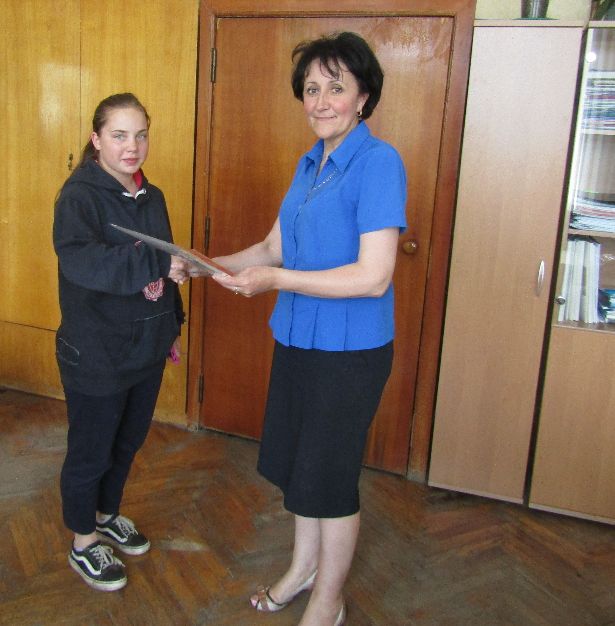 